Zał. 23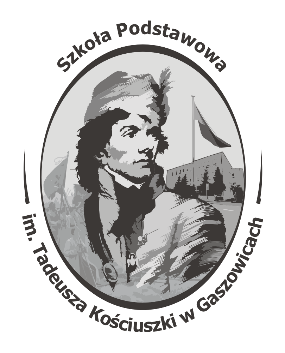 PLAN PRACY ZESPOŁU NAUCZYCIELIDO SPRAW SPORTOWO - TURYSTYCZNYCHSzkoła Podstawowa im. Tadeusza Kościuszki w Gaszowicachna rok szkolny 2018/2019Skład zespołu Sportowo - turystycznegoPrzewodniczący: Łukasz WojaczekZ-ca przewodniczącego: Dorota Bienek1. Cele:Opracowanie harmonogramu i organizacji imprez sportowo – turystycznych w szkole.Organizacja i udział w imprezach oraz zawodach sportowych.Przygotowanie terminarza szkolnych imprez sportowych.Współpraca i udział w imprezach sportowych organizowanych przez stowarzyszenia i inne podmioty na terenie gminy i miejscowości ościennych.Ewaluacja wymagań edukacyjnych wychowania fizycznego na poszczególne oceny szkolne.Dokumentowanie osiągnięć sportowych: popularyzacja tych osiągnięć na terenie szkoły, stronie www.gaszowicesp.edupage.org oraz w informatorze gminnym.Organizowanie współzawodnictwa między klasowego i międzyszkolnego.Wnioskowanie o zakup sprzętu sportowego, i innych pomocy dydaktycznych.Inne wynikające z potrzeb szkoły lub na wniosek członków zespołu..Udział w projektach sportowych: Szkolny Klub Sportowy – SKS oraz KLUB.Zajęcia Drużyny Pierścienia.2. Harmonogram spotkań:3. Plan pracy:4. Postanowienia końcowe.Za wykonanie zadań odpowiedzialni są wszyscy członkowie zespołu.Realizacja planu odbywa się przez cały rok szkolny.Spotkania zespołu odbywają się według harmonogramu.Terminarz i tematyka może ulec modyfikacji w zależności od potrzeb bieżących szkoły.Lp.Terminy spotkań1.7 Wrzesień 2018r.2.14 Grudzień 2018r.3.1 Marzec 2019r.4.24 Maj 2019r.L.P.ZadanieSposób realizacjiOdpowiedzialniTerminUwagi1.Organizacja i udział w zawodachZgodnie z kalendarzem SZSŁukasz WojaczekDorota BienekWedług harmonogramu2.Współpraca i udział w  innych imprezach sportowychZgodnie z założeniami stowarzyszeń i innych podmiotów na terenie gminy i miejscowości ościennychŁukasz WojaczekDorota BienekWedług harmonogramu3.Ewaluacja programów nauczania oraz wymagań edukacyjnychPrzygotowanie i opracowanie PSO oraz wymagań edukacyjnych z Wychowania Fizycznego.Łukasz WojaczekDorota BienekWedług harmonogramu4.Dokumentowanie osiągnięć uczniów w kronice sportowej, stronie www oraz informatorze gminnym.Wykonanie materiałów, zdjęć, opracowań do kroniki sportowej. Przekazywanie informacji poprzez media społecznościowe oraz lokalną prasę.Łukasz WojaczekDorota BienekWedług harmonogramu5.Doposażanie magazynu sportowego w nowy sprzęt sportowy.Zakup i unowocześnianie bazy sportowej poprzez zakup profesjonalnego sprzętu dzięki pozyskanym środkom zewnętrznym.Łukasz WojaczekWedług harmonogramu6.Udział w projektach Ministerstwa Sportu i Turystyki – SKS, KLUBPozyskanie środków zewnętrznych na prowadzenie dodatkowych zajęć sportowych z wychowania fizycznego, podnoszących jakość i atrakcyjność szkoły.Łukasz WojaczekWedług harmonogramu7.Drużyna PierścieniaZgodnie z planem pracy koła.Dorota BienekWedług harmonogramu